О внесении изменений в постановление администрации Шумерлинского муниципального округа от 14.07.2022 № 545 «Об утверждении Положения о защите зеленых насаждений Шумерлинского муниципального округа»В соответствии с  Федеральными законами от 10.01.2002 № 7-ФЗ «Об охране окружающей среды», от 06.10.2003 № 131-ФЗ «Об общих принципах организации местного самоуправления Российской Федерации», протестом Шумерлинской межрайонной прокуратуры Чувашской Республики от 04.03.2024 № 3- 02-24/Прдп157-24 на постановление администрации Шумерлинского муниципального округа Чувашской Республики от 14.07.2022 № 545 «Об утверждении Положения о защите зеленых насаждений Шумерлинского муниципального округа»администрация Шумерлинского муниципального округа п о с т а н о в л я е т: Положение о защите зеленых насаждений Шумерлинского муниципального округа, утвержденное постановлением администрации Шумерлинского муниципального округа от 14.07.2022 № 545, изложить в новой редакции согласно приложению к настоящему постановлению.Настоящее постановление вступает в силу после его официального опубликования в периодическом печатном издании «Вестник Шумерлинского муниципального округа» и подлежит размещению на официальном сайте Шумерлинского муниципального округа в информационно-телекоммуникационной сети «Интернет».Врио главы администрацииШумерлинского муниципального округаЧувашской Республики                                                                                            Т.В. Маркина  Приложениек постановлению администрации Шумерлинского муниципального округа от 05.04.2024 № 320ПОЛОЖЕНИЕ О ЗАЩИТЕ ЗЕЛЕНЫХ НАСАЖДЕНИЙ ШУМЕРЛИНСКОГО МУНИЦИАПЛЬНОГО ОКРУГА  1. Общие положения1.1. Настоящее Положение устанавливает требования, регулирует  отношения по вопросам создания, содержания, сноса, пересадки, реконструкции и охране зеленых насаждений на территории  Шумерлинского муниципального округа  (далее - Положение), разработанное в соответствии с Конституцией Российской Федерации, Гражданским кодексом Российской Федерации от 30.11.1994 № 51-ФЗ, Федеральным законом от 10.01.2002 № 7-ФЗ «Об охране окружающей среды», Уставом Шумерлинского муниципального округа,  с целью реализации конституционного права граждан на благоприятную окружающую среду. 1.2. Действие настоящего Положения распространяется только на зеленые насаждения, произрастающие на землях, находящихся в муниципальной собственности Шумерлинского муниципального округа (далее - округ), и на землях, государственная собственность на которые не разграничена в пределах Шумерлинского муниципального округа.Действие Положения не распространяется на озелененные территории, находящиеся в частной собственности физических и юридических лиц. 1.3. В Положении,  используются термины в следующих значениях: Зеленые насаждения - древесно-кустарниковая и травянистая растительность естественного и искусственного происхождения (включая городские леса, парки, бульвары, скверы, сады, газоны, цветники, а также отдельно стоящие деревья и кустарники).Озелененные территории - участки земли, на которых располагаются растительность естественного происхождения, искусственно созданные садово-парковые комплексы и объекты, бульвары, скверы, газоны, цветники, малозастроенная территория жилого, общественного, делового, коммунального, производственного назначения, в пределах которой не менее 70 процентов поверхности занято растительным покровом.Зеленый массив - участок земли, занятый зелеными насаждениями, насчитывающий не менее 50 экземпляров взрослых деревьев, образующих единый покров;Дерево - это растение, имеющее четко выраженный одревесневший ствол;Кустарник - многолетнее растение, ветвящееся у самой поверхности почвы (в отличие от деревьев) и не имеющее во взрослом состоянии главного ствола. Газон - территория, прилегающая к различным видам покрытий и (или) огороженная бортовым камнем, преимущественно с искусственно созданным травянистым покровом, предназначенным для размещения зеленых насаждений и травянистой растительности. Газоном также признается территория, травянистый покров которой был утрачен в результате хозяйственной деятельности или в силу природных условий.Цветник - участок с посадками цветочно-декоративных растений, предназначенный для украшения садов, парков, площадок перед зданиями и другими объектами.Древесно-кустарниковая растительность (ДКР) естественного происхождения, не имеющая статуса городских лесов, - деревья, кустарники и лианы естественного происхождения, произрастающие вне лесных участков, имеющих статус городских лесов.Создание зеленых насаждений - комплексный процесс озеленения территории муниципального округа.Содержание зеленых насаждений - комплекс мероприятий по охране озелененных территорий, уходу и воспроизводству зеленых насаждений.Реконструкция зеленых насаждений - комплекс агротехнических мероприятий по замене больных, усыхающих, потерявших декоративную и физиологическую ценность деревьев и кустарников здоровыми насаждениями более ценного породного состава.Уход за зелеными насаждениями - комплекс агротехнических мероприятий, направленных на выращивание зеленых насаждений.Защита зеленых насаждений - система правовых, организационных и экономических мер, направленных на создание, сохранение и воспроизводство зеленых насаждений, озелененных территорий и зеленых массивов.Повреждение зеленых насаждений - причинение вреда кроне, стволу, ветвям древесно-кустарниковых растений, их корневой системе, повреждение надземной части и корневой системы травянистых растений, не влекущее прекращение роста. Повреждением является механическое повреждение ветвей, корневой системы, нарушение целостности коры, нарушение целостности живого надпочвенного покрова, загрязнение зеленых насаждений либо почвы в корневой зоне вредными веществами, поджог и иное причинение вреда.Уничтожение зеленых насаждений - повреждение зеленых насаждений, повлекшее прекращение роста.Компенсационное озеленение - воспроизводство зеленых насаждений взамен уничтоженных или поврежденных.Зеленый фонд Шумерлинского муниципального округа (далее - зеленый фонд округа) - совокупность озелененных территорий в границах земельных участков   Шумерлинского муниципального округа. 2. Управление зеленым фондом округа 2.1. Зеленый фонд округа находится под управлением администрации Шумерлинского муниципального округа (далее - администрация округа). 2.2. Непосредственное управление зеленым фондом округа осуществляет муниципальное казенное учреждение «Центр хозяйственного обеспечения» Шумерлинского муниципального округа (далее – центр) во взаимодействии с Управлением по благоустройству и развитию территорий администрации Шумерлинского муниципального округа Чувашской Республики (далее – Управление)2.3. К компетенции центра и Управления настоящее Положение относит: 1) подготовку предложений по совершенствованию нормативной правовой базы по сохранению, восстановлению и развитию зеленого фонда округа; 2) разработку муниципальных программ, направленных на сохранение, восстановление и развитие зеленого фонда округа; 3) координацию деятельности подразделений администрации округа, муниципальных учреждений и предприятий по сохранению, восстановлению и развитию зеленого фонда округа, организацию взаимодействия с государственными природоохранными органами, предприятиями и учреждениями, находящимися на территории округа; 4) научно-методическое обеспечение мероприятий по развитию, сохранению и восстановлению зеленого фонда округа; 5) согласование проектов размещения капитальных и некапитальных сооружений на озелененных территориях, разработка (согласование) проектов озеленения; 6)оценка состояния зеленых насаждений, контроль за проведением компенсационного озеленения, непосредственная подготовка документов по оформлению вырубки зеленых насаждений; 7) участие в работе комиссий по приемке объектов благоустройства и озеленения. 3. Права и обязанности физических и юридических лиц при осуществлении требований по защите зеленых насаждений 3.1. Физические и юридические лица при осуществлении требований по защите зеленых насаждений имеют право:- пользования зелеными насаждениями на территории муниципального округа в культурно-оздоровительных и иных целях с соблюдением требований настоящего Положения и иных правовых актов;- получения достоверной информации о планируемых и ведущихся работах на территориях, занятых зелеными насаждениями, а также работ по вырубке, обрезке, пересадке и посадке деревьев и кустарников (приложение № 3 к  настоящему Положению);- участвовать в процессе подготовки и принятия градостроительных решений, оказывающих воздействие на зеленые насаждения;- участвовать в обсуждении вопросов защиты зеленых насаждений;- обжаловать в судебном порядке действий со стороны иных граждан, связанных с нарушением требований по защите зеленых насаждений;- обжаловать в административном либо судебном порядке действий (бездействия) со стороны должностных лиц, государственных органов и организаций, связанных с нарушением требований по защите зеленых насаждений. 3.2. Физические и юридические лица при осуществлении требований по защите зеленых насаждений обязаны: - обеспечивать сохранность зеленых насаждений, производить весь комплекс агротехнических мероприятий по уходу за зелеными насаждениями на земельных участках, предоставленных им в собственность, пожизненное наследуемое владение, постоянное (бессрочное) пользование, временное пользование, аренду, в том числе и на озелененных территориях;- возмещать вред, причиненный повреждением или уничтожением зеленых насаждений.3.3. На озелененных территориях и в зеленых массивах запрещается:- повреждать или уничтожать зеленые насаждения, за исключением случаев, установленных настоящим Положением;- разбивать огороды без соответствующего разрешения;- разводить костры, жечь опавшую листву и сухую траву, совершать иные действия, создающие пожароопасную обстановку;- проезд и стоянка автотранспортных средств, строительной и дорожной техники, кроме техники, связанной с эксплуатацией данных территорий и уходом за зелеными насаждениями;- складирование различных грузов, в том числе строительных материалов;- ремонт, слив отходов, мойка автотранспортных средств, установка гаражей;- производить другие действия, способные нанести вред зеленым насаждениям, в том числе запрещенные настоящим Положением и иными нормативно правовыми актами.4. Требования  к созданию зеленых насаждений 4.1. На землях общего пользования физические и юридические лица вправе самостоятельно производить посадку деревьев, кустарников, устраивать газоны и цветники в соответствии с требованиями, установленными настоящим Положением, предварительно согласовав места размещения зеленых насаждений с Комиссией по учету и вырубке (сносу) зеленых насаждений и компенсационному озеленению на территории округа (далее - Комиссией). Посадка деревьев, кустарников, устройство газонов и цветников на придомовых территориях многоквартирных домов производится физическими, юридическими лицами на основании решения собственников помещений в многоквартирном доме.Создание зеленых насаждений осуществляется в порядке, предусмотренном "Об утверждении СП 42.13330 "СНиП 2.07.01-89* Градостроительство. Планировка и застройка городских и сельских поселений", утвержденных Приказом Минстроя России от 30.12.2016 N 1034/пр, Приказ Госстроя РФ от 15.12.1999 № 153 «Об утверждении Правил создания, охраны и содержания зеленых насаждений в городах Российской Федерации» (далее - Приказ Госстроя РФ от 15.12.1999 № 153) иных правовых актов, с соблюдением требований санитарно-гигиенических нормативов.4.2. При проведении работ по строительству, реконструкции объектов создание зеленых насаждений осуществляется при наличии плана благоустройства (озеленения) территории в стадии «рабочего проекта», предусмотренного градостроительным законодательством о содержании рабочей документации.Приемка работ по озеленению, в том числе при восстановлении нарушенного благоустройства после проведения земляных работ, выполняется в порядке, предусмотренном Приказ Госстроя РФ от 15.12.1999 № 153, в соответствии со «СП 82.13330.2016. Свод правил. Благоустройство территорий. Актуализированная редакция СНиП III-10-75» (утв. Приказом Минстроя России от 16.12.2016 № 972/пр).4.3. Приемку работ по озеленению производят представители Комиссии, организация, которая осуществляет работы по озеленению и благоустройству территории Шумерлинского муниципального округа, должностное лицо территориального отдела Управления по благоустройству и развитию территорий  администрации Шумерлинского муниципального округа Чувашской Республики (далее – территориальный отдел), собственник или владелец (пользователя) земельного участка. 4.4. Приемка объектов озеленения проводится в весенне-осенний период. Приемка объектов озеленения в условиях снежного покрова не допускается.5. Требования к содержанию зеленых насаждений 5.1. Обязанности по содержанию и сохранности зеленых насаждений осуществляются собственниками земельных участков, на территориях которых находятся зеленые насаждения, за исключением случаев перехода данных обязанностей на других лиц в соответствии с федеральными, республиканскими законами или условиями договоров.5.2. Обязанности по содержанию и сохранности зеленых насаждений возлагаются:на землях общего пользования, а также на территориях садов, скверов, бульваров, пешеходных аллей, улиц, газонов - на территориальные отделы;на придомовых и дворовых территориях - на собственников помещений в многоквартирном доме, управляющие организации, жилищно-строительные кооперативы;на территориях организаций в пределах гражданской, промышленной застройки - на данные организации;на территориях, отведенных под строительство, реконструкцию, ремонт объектов - на лица, которым отведены земельные участки под строительство, реконструкцию, ремонт объектов; при проведении этих работ подрядными организациями - на подрядные организации.5.3. Лица, на которых возложено содержание зеленых насаждений, обязаны обеспечить полную сохранность существующих зеленых насаждений и уход за ними, в том числе:1) своевременно проводить весь комплекс агротехнических мероприятий, в том числе полив, рыхление, обрезку, сушку, борьбу с вредителями и болезнями растений, скашивание травы, не допуская высоты травяного покрова более 15 см; 2) осуществлять обрезку и вырубку сухостоя и аварийных деревьев, вырезку сухих и поломанных сучьев и вырезку веток, ограничивающих видимость технических средств регулирования дорожного движения; 3) доводить до сведения администрации округа обо всех случаях массового появления вредителей и болезней и принимать меры борьбы с ними, производить замазку ран и дупел на деревьях. 4) вырубку зеленых насаждений оформлять в порядке, установленном муниципальными правовыми актами.  5) не допускать загрязнения территорий, занятых зелеными насаждениями, бытовыми и промышленными отходами, сточными водами;6) не допускать складирования на газонах, под деревьями, кустарниками грязи, снега, а также сколов льда с очищаемой площадки.5.4. При организации строительно-монтажных, ремонтных, земельно-планировочных работ в зоне произрастания зеленых насаждений исполнители работ обязаны: 1) принимать меры по обеспечению сохранности зеленых насаждений, не попадающих под снос; 2) устанавливать временные приствольные ограждающие щиты высотой 2 метра, гарантирующие защиту зеленых насаждений от повреждений, а также укладывать вокруг ограждающих щитов настил из досок радиусом не менее 1,6 метра для сохранения корневой системы зеленых насаждений, расположенных ближе 3 метров от объекта строительных работ; 3) при укладке дорожных покрытий, тротуаров вокруг зеленых насаждений сохранять приствольную грунтовую зону размером 2 х 2 метра; 4) сохранять верхний растительный грунт на всех участках нового строительства, организовать снятие его и буртование по краям строительной площадки. Забуртованный растительный грунт по возможности использовать при озеленении этих или новых территорий. 5.5. Выполнение работ по уходу за зелеными насаждениями (обрезка, омоложение, снос больных, усохших и отслуживших свой нормативный срок зеленых насаждений) производится на основании разрешения, полученного от Комиссии, за исключением выполнения этих работ специализированной организацией на основании муниципального задания. 5.6. Форма разрешения утверждается постановлением администрации округа.5.7. Выполнение работ по уходу за зелеными насаждениями (обрезка, омоложение, снос больных, усохших и отслуживших свой нормативный срок зеленых насаждений) на придомовых территориях многоквартирных домов производится на основании решения собственников помещений в многоквартирном доме.6. Оформление разрешительных документов на снос, пересадку, реконструкцию зеленых насаждений 6.1. Вырубка (снос), обрезка, реконструкция зеленых насаждений производится на основании решения главы Шумерлинского муниципального округа, оформленного в виде ордера на вырубку (снос) зеленых насаждений на земельных участках, находящихся в муниципальной собственности», после предварительного обследования состояния деревьев и кустарников, испрашиваемых к вырубке, обрезке, реконструкции, комиссией, создаваемой постановлением администрации округа. 6.2. Вырубка (снос), пересадка, обрезка, реконструкция зеленых насаждений разрешается в случае: выявления нарушения строительных, санитарных и иных норм и правил, вызванных произрастанием зеленых насаждений, в том числе при проведении капитального и текущего ремонта зданий, строений, сооружений, в случае, если зеленые насаждения мешают проведению работ;реализации проектов по строительству (реконструкции), капитальному (текущему) ремонту объектов, находящихся в муниципальной собственности Шумерлинского муниципального округа Чувашской Республики, либо объектов, строительство (реконструкция), капитальный (текущий) ремонт которых финансируется из бюджетов бюджетной системы Российской Федерации;необходимости вырубки (сноса) зеленых насаждений для строительства, реконструкции объектов капитального строительства вместе с благоустройством прилегающей территории;необходимости вырубки (сноса) зеленых насаждений для установки детских игровых и спортивных комплексов на земельных участках, находящихся в муниципальной собственности, в том числе предназначенных для обслуживания дворовых территорий; реализация масштабных инвестиционных проектов (с объемом собственных и (или) заемных средств инвестора свыше 30,0 млн. рублей) при условии, если такие проекты признаны инвестиционными проектами, имеющими важное экономическое и социальное значение для Шумерлинского муниципального округа Чувашской Республики, в соответствии с законодательством Чувашской Республики, муниципальными правовыми актами Шумерлинского муниципального округа Чувашской Республики; проведения санитарных рубок (в том числе удаления аварийных деревьев и кустарников), рубок ухода, реконструкции зеленых насаждений и капитального ремонта (реставрации) объектов озеленения (парков, бульваров, скверов, улиц, внутридворовых территорий) или замены на равнозначные зеленые насаждения;проведения строительства (реконструкции), капитального или текущего ремонта сетей инженерно-технического обеспечения, в том числе линейных объектов, за исключением проведения аварийно-восстановительных работ сетей инженерно-технического обеспечения и сооружений;вырубки (сноса) зеленых насаждений, произрастающих в охранных зонах инженерных сетей и коммуникаций для их ремонта (обслуживания), реконструкции;вырубки (снос) зеленых насаждений в целях предупреждения и ликвидации чрезвычайных ситуаций природного и техногенного характера и их последствий;размещения, установки объектов, не являющихся объектами капитального строительства;проведения инженерно-геологических изысканий;восстановления нормативного светового режима в жилых и нежилых помещениях, земельных участках, затеняемых деревьями;обеспечения видимости технических средств организации дорожного движения, безопасности движения транспорта и пешеходов.необходимости улучшения качественного и видового состава зеленых насаждений6.3. За вынужденную вырубку (снос) заинтересованными лицами деревьев и кустарников, взыскивается восстановительная стоимость, определяемая  таксами и методиками исчисления размера вреда окружающей среде, утвержденными органами исполнительной власти, осуществляющими государственное управление в области охраны окружающей среды. При их отсутствии, исходя из фактических затрат на восстановление нарушенного состояния с учетом понесенных убытков, после чего выдается разрешение на вырубку, за исключением: 1) проведения работ, финансируемых из бюджета округа; 2) проведения санитарных рубок - вырубка аварийных, сухих, усыхающих и больных деревьев (кустарников);  3) возникновения стихийных бедствий, чрезвычайных ситуаций природного и техногенного характера; 4) обеспечения нормальной видимости технических средств регулирования дорожного движения, безопасности движения транспорта и пешеходов; 5) деревьев, растущих ближе 5 м от зданий и сооружений, вызывающих повышенное затенение помещений, на основании заключений государственных органов санитарно-эпидемиологического надзора. 6.4. Разрешение на вырубку (снос), пересадку, обрезку, реконструкцию зеленых насаждений дается по результатам рассмотрения заявления заинтересованного лица, приложенных к заявлению документов, а также на основании акта обследования зеленых насаждений, в соответствии с административным регламентом администрации Шумерлинского муниципального округа по предоставлению муниципальной услуги «Предоставление порубочного билета и (или) разрешения на пересадку деревьев и кустарников на территории Шумерлинского муниципального округа Чувашской Республики», утвержденным постановлением администрации Шумерлинского муниципального округа от 11.05.2022 № 319.6.5. Отказ в вырубке (сносе), пересадке, обрезке, реконструкции зеленых насаждений может быть обжалован в суде. 6.6. Общий срок рассмотрения заявления со дня получения центром заявления заинтересованного лица до дня выдачи заинтересованному лицу постановления либо мотивированного письменного отказа не может превышать тридцати календарных дней. 6.7. В случае возникновения аварийных и чрезвычайных ситуаций природного и техногенного характера вырубка (снос), обрезка зеленых насаждений производятся без предварительного оформления акта и постановления. Организация, осуществившая снос, обрезку, письменно информирует о сносе центр в течение двух рабочих дней со дня осуществления сноса. В течение трех рабочих дней со дня возникновения аварийной и чрезвычайной ситуации комиссия обследует место возникновения аварийной ситуации, повлекшей снос, обрезку зеленых насаждений с последующим их оформлением в пятидневный срок после сноса.6.8. Снос, пересадка, реконструкция зеленых насаждений, связанные с застройкой, прокладкой коммуникаций, строительством линий электропередачи и других объектов, производятся на основании разрешения в виде  «Предоставления порубочного билета и (или) разрешения на пересадку деревьев и кустарников на территории Шумерлинского муниципального округа Чувашской Республики», утвержденного постановлением администрации Шумерлинского муниципального округа от 11.05.2022 № 319.после подачи заявления, составления актов Комиссии (приложений № 2, № 5),  оплаты восстановительной стоимости за снос, пересадку зеленых насаждений, зачисляемой в бюджет округа в соответствии с таксами и методиками исчисления размера вреда окружающей среде, утвержденными органами исполнительной власти, осуществляющими государственное управление в области охраны окружающей среды. При их отсутствии, исходя из фактических затрат на восстановление нарушенного состояния с учетом понесенных убытков. 7. Выполнение восстановительного озеленения7.1. Восстановительное озеленение производится заявителем:- при осуществлении строительства, реконструкции, капитального ремонта объектов капитального строительства, линий электропередачи, инженерных коммуникаций в соответствии с проектной документацией;- при проведении работ по строительству, реконструкции, ремонту и благоустройству объектов, выполняемых за счет средств бюджета округа. 7.2. Восстановительное озеленение производится с учетом следующих требований:- количество высаживаемых зеленых насаждений не должно быть меньше количества сносимых зеленых насаждений;- видовой состав высаживаемых зеленых насаждений по архитектурным, экологическим и эстетическим характеристикам подлежит улучшению;- восстановительное озеленение производится согласно проекту благоустройства (озеленения) стадии "рабочий проект" на объектах строительства, реконструкции либо на территории, определяемой Комиссией.8. Компенсационное озеленение8.1. Компенсационное озеленение является обязательным во всех случаях повреждения или уничтожения зеленых насаждений. В ближайший сезон производится, подходящий для высадки деревьев, но не позднее года с момента, когда была получена информация о повреждении или уничтожении зеленых насаждений.8.2. В случае уничтожения зеленых насаждений компенсационное озеленение производится на том же участке земли, где они были уничтожены, причем количество единиц растений и занимаемая ими площадь не должны быть уменьшены, либо на другом участке земли по решению Комиссии, но в том же размере, как по количеству единиц растительности, так и по площади.Видовой состав и возраст высаживаемых деревьев и кустарников устанавливаются Комиссией.8.3. Компенсационное озеленение производится за счет средств физических лиц или юридических лиц, вследствие противоправных действий которых нарушены требования по защите зеленых насаждений, предусмотренные правовыми актами администрации округа. В случаях невозможности установления лица, причинившего вред, или естественной гибели зеленых насаждений финансирование компенсационного озеленения производится за счет средств бюджета округа.8.4. Если зеленые насаждения застрахованы, компенсационное озеленение производится за счет сумм страхового возмещения, выплачиваемых в случаях повреждения или уничтожения зеленых насаждений.Приложение № 1к Положению о защите зеленых насаждений Шумерлинского муниципального округа                                          Форма                                              УТВЕРЖДАЮ:                                                          Глава Шумерлинского муниципального округа                                                                      _____________________________                                                                       (Ф.И.О.)Акт обследования зеленых насаждений«___» ___________ 20 ___ года                                                                          г. Шумерля 
 	Мы, нижеподписавшиеся члены комиссии по обследованию зеленых насаждений ____________________________________________________________________________По результатам обследования принято решение о необходимости (отсутствии необходимости) проведения санитарной рубки.   _______________________________________________________________________(нужное подчеркнуть)На основании выданного акта обследования зеленых насаждений в установленном порядке получить в администрации округа порубочный билет, разрешающий правомерное уничтожение и повреждение зеленых насаждений.Подписи: ____________________ Глава Шумерлинского муниципального округа                                          ________________                                                                                                                                (Ф.И.О.)Приложение № 2к Положению о защите зеленых насаждений Шумерлинского муниципального округа                                          Форма Форма информационного щита Уважаемые жители!___________________________________________________________________________(наименование заказчика)На основании порубочного билета от ______________ № _______________по адресу: ____________________________________________________________________ на площади ___________________________________________________________________в период с _______________________ по __________________ проводит работы:по санитарной рубке деревьев __________________ шт.,по санитарной рубке кустарников _________________________________ шт.,обрезка __________________________________________________________________(виды обрезки: санитарная, формовочная, омолаживающая)Взамен вырубаемых планируется:посадка ___________________________ деревьев (породный состав и возраст), ___________________________ кустарников (породный состав).Работы проводит ______________________________________________________________(наименование организации-подрядчика)Контроль за выполнением работ по вырубке и обрезке деревьев и кустарников осуществляет Управление по благоустройству и развитию территорий администрации Шумерлинского муниципального округа, тел.(83536)2-13-61, график работы: понедельник - пятница с 8.00 до 17.00,  перерыв с 12.00 до 13.00 часов, адрес местоположения: Чувашская Республика, город Шумерля, ул. Октябрьская, д.24.Глава Шумерлинского муниципального округа                                                   _______________                                                    	                                                          (Ф.И.О.)ЧĂВАШ  РЕСПУБЛИКИ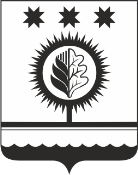 ЧУВАШСКАЯ РЕСПУБЛИКАÇĚМĚРЛЕ МУНИЦИПАЛЛĂОКРУГĔН АДМИНИСТРАЦИЙĚЙЫШĂНУ05.04.2024   320  № Çěмěрле хулиАДМИНИСТРАЦИЯШУМЕРЛИНСКОГО МУНИЦИПАЛЬНОГО ОКРУГА ПОСТАНОВЛЕНИЕ05.04.2024    № 320  г. ШумерляСогласовано:_____________Подготовил:_________Кондратьева В.Н., начальник отдела правого обеспеченияДолгова Н.И.эколог МКУ «Центр хозяйственного обеспечения» Шумерлинского муниципального округа ___________ произвели обследование зеленых насаждений по адресу:________________ ___________ произвели обследование зеленых насаждений по адресу:________________ ___________ произвели обследование зеленых насаждений по адресу:________________ ___________ произвели обследование зеленых насаждений по адресу:________________ ___________ произвели обследование зеленых насаждений по адресу:________________ ___________ произвели обследование зеленых насаждений по адресу:________________ ___________ произвели обследование зеленых насаждений по адресу:____________________________________________________________________________________________вид зеленых насаждений: _____________________________________________________.____________________________________________________________________________вид зеленых насаждений: _____________________________________________________.____________________________________________________________________________вид зеленых насаждений: _____________________________________________________.____________________________________________________________________________вид зеленых насаждений: _____________________________________________________.____________________________________________________________________________вид зеленых насаждений: _____________________________________________________.____________________________________________________________________________вид зеленых насаждений: _____________________________________________________.____________________________________________________________________________вид зеленых насаждений: _____________________________________________________.В результате проведенного обследования зеленых насаждений комиссией установлено:В результате проведенного обследования зеленых насаждений комиссией установлено:В результате проведенного обследования зеленых насаждений комиссией установлено:В результате проведенного обследования зеленых насаждений комиссией установлено:В результате проведенного обследования зеленых насаждений комиссией установлено:В результате проведенного обследования зеленых насаждений комиссией установлено:В результате проведенного обследования зеленых насаждений комиссией установлено:    №  п/п Порода деревьев или кустарников Диаметр для деревьев (см), возраст для кустарников (лет)Количество Состояние зеленых насаждений (признаки утраты декоративной ценности и жизнестойкости, иные характеристики)Санитарная рубка (удаление аварийных, больных деревьев и кустарников, омолаживание, санитарная обрезка кроны, формовочная обрезка кроны)Примечания Примечания 